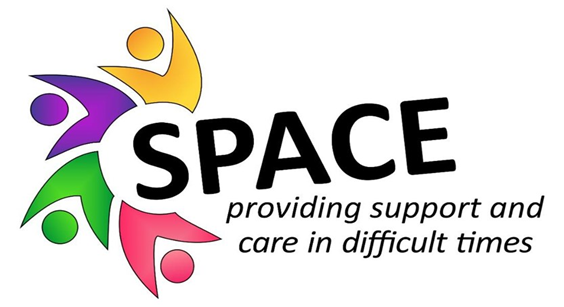 The Mental Health Support Team invites you to book your place in…SPACE - Supporting Parents and Children EmotionallySPACE is a new free programme for any parent who wants to better understand and support their children's emotions, as well as their own. Each session will last for 2 hours. The sessions will run at St Austell Family Hub, Woodland Road, St Austell, PL25 4RA.This 5-session programme will cover: Managing different emotions Healthy coping strategies for dealing with stressUnderstanding what is meant by a Trauma Informed approach Understanding toxic stress and the flight/fight responsePractical approaches to support children to regulate their emotionsUnderstanding behaviourBuilding resilience in parents and childrenAdopting appropriate expectations of childrenEnhancing the parents’ ability to provide nurturing careSPACE will run as a small supportive group of 6 – 16 participants and will be facilitated by Education Mental Health Practitioners Bev, Jenine and Jane.Due to group size restrictions, places will be on a first come, first served basis. A waitlist will be created any additional sign ups. 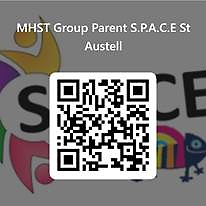 Where:  St Austell Family HubWhere:  St Austell Family HubSession 12nd November 09:15-11:15Session 29th November 09:15-11:15Session 316th November 09:15-11:15Session 430th November 09:15-11:15Session 57th December 09:15-11:15